2021沈阳国际冷冻冷藏食品、生鲜配送及冷链物流展览会同期举办：2021第三十一届沈阳国际糖酒食品交易会邀   请   函2021 年11月26-29 日   沈阳·辽宁工业展览馆尊敬的参展商、观众及广大行业同仁、新老朋友：【展会介绍】 2021沈阳国际冷冻冷藏食品、生鲜配送及冷链物流展览会，由辽宁深港展览服务有限公司主办，定于2021年11月26-29日在沈阳·辽宁工业展览馆隆重举行。近年来，随着国民经济的发展与人民生活水平的提高，对生鲜品的需求量逐年增加，对生鲜品的安全和品质提出了更高的要求。然而，我国食品的保质保鲜状况并不乐观，仅果蔬一类，每年的损失额就达到千亿元；此外，美、日等发达国家和地区的冷链流通率达到85%以上，而我国综合冷链流通率仅为19%，难以满足消费者的需求。因此，我国大力发展冷链物流已是大势所趋。国家为了进一步促进我国冷链运输物流企业健康发展，提升冷链运输物流服务水平，提出了：大力提升冷链运输规模化、集约化水平；加强冷链物流基础设施建设；完善冷链运输物流标准化体系；积极推进冷链运输物流信息化建设；大力发展共同配送等先进的配送组织模式；优化城市配送车辆通行管理措施；加强和改善行业监管；发挥行业协会作用等意见。拥有国家政策的支持和重视，给冷链市场增加了动力，冷链行业的发展将进入到加速期，我国的冷藏车年均增长将达到 28%以上，冷藏库年均增长 30%以上，其他冷链配套设备和服务也将高速增长。冷链物流应是呈现一片欣欣向荣之景，未来中国冷藏车产量达到14万辆，预测在2023年中国冷链物流市场规模将突破9000亿元，达到了9150亿元，2019-2023年均复合增长率为22.26%。消费升级和食品安全意识提升，随着国民经济的发展与国人可支配收入提高，人们对食品安全越加重视，更注重食材的新鲜程度。电商平台的屈起无疑是冷链物流发展的绝佳契机，当然随着电商国际化以及“新零售”在生鲜食品行业的快速发展，对物流综合服务能力提出了更高要求。本届展会以“搭建合作共赢平台，促进生鲜产品供应链发展”为主题，作为2020沈阳国际冷冻冷藏食品、生鲜配送及冷链物流展览会的重要组成部分，汇集行业龙头名企、业界精英，把脉行业脉搏，抓住全球生鲜农产品和冷链的新机遇，展示国内外该领域的最新技术、服务、产品与商业模式，交流思想，分享经验，结识更多商业合作伙伴，凝聚共识。 随着互联网科技发展的日新月异和移动智能手机的普及，人们购物观念的改变，我国电商、微商也取得了快速发展，农业电商被公认为是电子商务的最后一块蓝海领域。“互联网+”的提出，大大小小的电子商务企业都加快了在农业电商方面的布局和投入。我们再次诚挚的邀请国内外糖酒食品生产厂家、商贸团体、进出口商、批发商、分销商、零售商、代理商、服务商、采购商、连锁机构超市、商场、终端消费者、电商、业界同仁、新闻媒体等，参加这一充满商机的盛会。硕果累累的十一月，沈阳欢迎您！深港欢迎您！！！【展品范围】◆ 肉类食材：冷冻/冰鲜肉、肉卷、肉丸、火腿、香肠、调理食品及即食产品；◆ 禽类食品：速冻家禽、分割禽、禽肉调理食品、禽肉深加工食品、蛋品等；◆ 速食食品：速食米饭、水饺、汤圆、速食汤、速食快餐、方便粥、调理包等速食食品； ◆ 水产海鲜：海鲜冻品、干品、活品、水产调理食品及深加工制品； ◆ 果蔬菌菜：速冻蔬菜、水果、调理菜、酱菜、泡菜、蔬菜制品及各种食用菌菜等；◆ 其他食材：豆制品、奶制品、面制品、杂粮制品、山珍野味及各种新型有机食材； ◆ 配餐调料：食用油、味精、鸡精、酱油、食醋、调味酱、汤料、火锅调料等；◆ 相关设备：食材加工设备、灭菌设备、包装设备、仓储及冷链物流设备等；◆ 生鲜电商：果蔬电商、肉制品电商、水产品电商、奶制品电商、糕点电商、综合食品电商、 进口食品电商等；◆ 冷链物流：物流运输设备，冷藏车，保温车，特种车，车用冷藏机组，箱体，医药冷藏箱(医药级)，冷藏运输箱(食品级)，保温箱(食品级)，车载冰箱，冷藏包，冰袋，冷冻包装盒，冷藏 保鲜设备，冷藏机组，冷库，冷库门，冷链物流服务，蓄冷/聚氨酯/保温隔热材料等。◆ 冷链及配送服务：冷链物流运输服务商，冷链信息化&检测服务，冷链包装解决方案，冷链物流园区，设计院等； ◆ 冷藏、冷冻设备：商用冷藏冷冻展示柜，商场超市冷藏冷冻展示柜，饮品冷藏展示柜，便携式冷柜，生鲜自动零售柜，冷柜配件，实验室低温冷藏设备，速冻设备等；◆ 制冷材料及配件：蓄冷材料，聚氨酯保温材料，保温绝缘材料，密封材料，保鲜设备配件， 冷柜配件，冷库配件，冷藏机组部件等；◆ 保鲜/保温设备：食品保鲜柜，果蔬、水产、肉类保鲜设备，生鲜零售保鲜设备，保鲜工作台，真空保鲜、包装机械，真空冷冻干燥保鲜技术设备，保鲜袋、保鲜剂，贮藏技术等；◆ 冷库及装备技术：各类拼装式冷库，气调保鲜库、冷藏库、速冻库、冷冻室，冷库板、冷库门，温控技术，冷库制冷机组，冷库设计、冷库工程，冷库安全环保节能技术，冷冻设施照 明技术等；◆ 冷链仓储及搬运设备技术：冷藏集装箱，冷库货架，运输设备，托盘，电动叉车，起重机等；◆ 果蔬分选、加工、保鲜及包装设备：果果蔬分选系统、分选机、自动辅助设备，果蔬挑选 输送机、切分机，果蔬清洗机、沥干机、护色机、脱水机、烘干机、去皮机，果蔬冰水保鲜设 备、热处理保鲜设备，果蔬气调保鲜包装机、真空包装机、水净化杀菌包装机、臭氧杀菌装置， 果蔬加工生产线，中央厨房专用设备，果蔬清洗线等；◆ 配送平台服务/货运 APP 等。【参展费用】标准展位：3m×3m国内企业：单开口RMB6800元/个，双开口RMB7800元/个国外企业：USD2000美元豪华标展：3m×3m×3.5m（长×宽×高）国内企业RMB8800元；国外企业USD2200美元净    地：RMB850元/m2，USD200美元/m2（36m2起租，不含任何设施，自行搭建）【大会宣传】大会提前征集本次展会请柬独家赞助商，请柬收费2000元/1千张，手提袋30000元/1万个，参观券2000元/1万张，气球条幅1500元/展期，彩虹门5000元/展期，条幅1000元/条。【目标观众】
1.水果和蔬菜、花卉等农产品生产加工流通、生物、食品、医药、生鲜电商、零售业；
2.制冷与冷冻冷藏、保鲜设备和技术供应商；
3.仓库/冷库业主、高级管理人员；
4.餐饮、酒店、宾馆业及大型零售商、超市、大卖场和批发商；
5.冷食经销商，冷食生产企业
6.低温物流航运公司、公路、铁路、航空运输、集装箱公司、仓储代理、供应链解决方案提供商；
7.农产品、食品、医药相关协会、疾控中心、大中型医药后勤采购部门；
8.化妆品、保健品、烟草等加工；
9.大中型机关团体、企事业单位、军队等后勤管理部门；
10.农业、食品、商业流通、食品医药监管领域相关政府机构等【参展细则】1、参展手续：参展单位请详细填写《参展申请表》并加盖公章后，传真至大会组委会，报名后将参展费用一次性汇至大会组委会指定帐户，确定展位，否则不予保留。展费汇出后将银行汇款底单传真至组委会，如由于参展企业自身原因不能如期参展的，展位费不退。2、展位分配：“以先申请、先交款、先安排”为原则，协办单位可优先安排，如需指定展位另加收10%。3、企业须持营业执照、食品卫生许可证、全国工业产品生产许可证、食品流通许可证、酒类流通许可证、进口商品检验检疫证明等相关证件（复印件加盖公章），向组委会申请展位；严禁假冒伪劣产品参展。4、为保证大会整体布局,组委会有权对个别展位位置进行调整。大会组委会：2021沈阳国际冷冻冷藏食品、生鲜配送及冷链物流展览会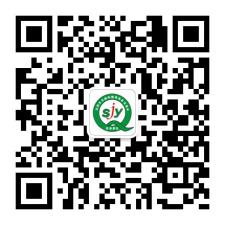 辽宁深港展览服务有限公司 公司地址：沈阳市和平区和平北大街28号 总经理：吕红13332412328电  话：（024）22853303                       王义 13082478844传  真：（024）22853500                Http：www.lnsgzl.comE-mail：liaoningsg@163.com           www.sgdbtjh.com             发 送：        经理   您好！发 自：深港展览   电 话：024-22853303   联系人：